 عناوين التقرير الإعلامي    الأربعاء 31/8/2022  بهدف رفد جهات القطاع الصحي العامة بالكوادر الطبية … الرئيس الأسد يصدر مرسوماً بقبول عدد من طلاب كليات الطب ومن حملة الإجازة في الطب كملتزمين بالخدمة لدى الجهات العامةبهدف رفد جهات القطاع الصحي العامة بالكوادر الطبية ووضع آلية قانونية تضمن دعم هذا القطاع، أصدر الرئيس بشار الأسد أمس المرسوم التشريعي رقم 16 لعام 2022 والذي ينص على قبول عدد من طلاب كليات الطب والمعاهد التقانية الطبية والصحية وكليات العلوم الصحية والتمريض، ومن حملة الإجازة في الطب كملتزمين بالخدمة لدى الجهات العامة المعنية بالقطاع الصحي وفق الشروط والضوابط المحددة في المرسوم.ويعين الخريج المشمول بأحكام هذا المرسوم في إحدى الجهات المعنية بالقطاع الصحي من دون الحاجة إلى مسابقة، ويلتزم المقبول بخدمة الدولة مدة عشر سنوات، وتعد خدمة العلم من مدة الالتزام.وفيما يلي نص المرسوم:المادة 1- يقبل عدد معين، يحدده مجلس التعليم العالي، من الطلاب في كليات الطب في الجامعات الخاضعة لأحكام قانون تنظيم الجامعات رقم /6/ لعام 2006 وتعديلاته كملتزمين بالخدمة لدى الجهات العامة المعنية بالقطاع الصحي وفق الآتي:أ- من حملة شهادة الدراسة الثانوية العامة (الفرع العلمي) في سنة القبول نفسها، أو من الطلاب الذين أنهوا السنة التحضيرية في الكليات الطبية، ويتم قبولهم وفق المفاضلة العامة.ب- من خريجي المعاهد التقانية الطبية والصحية التابعة للمجلس الأعلى للتعليم التقاني في سنة القبول نفسها بما لا يزيد على (10%) عشرة بالمئة، وذلك في السنة الثانية بكلية الطب، وعلى أساس ترتيب معدل التخرج في المعهد زيادة على النسبة المحددة وفق أحكام المادة /115/ من اللائحة التنفيذية لقانون تنظيم الجامعات.ج- من خريجي كليات العلوم الصحية والتمريض في سنة القبول نفسها بما لا يزيد على (10%) عشرة بالمئة، وذلك في السنة الثالثة بكلية الطب، وعلى أساس ترتيب معدل التخرج في الكلية.المادة 2- يقبل عدد معين، يحدده مجلس التعليم العالي، من حملة الإجازة في الطب في الاختصاصات التي يحددها مجلس التعليم العالي، بناء على اقتراح الجهات المعنية بالقطاع الصحي في الدراسات العليا أو البورد السوري، كملتزمين بالخدمة لدى الجهات العامة المعنية بالقطاع الصحي.المادة 3- أ- يلتزم الطالب المقبول وفق أحكام الفقرة (أ) من المادة (1) من هذا المرسوم التشريعي، بمتابعة دراسة الاختصاص في الاختصاصات التي يحددها مجلس التعليم العالي، بناء على اقتراح الجهات المعنية بالقطاع الصحي في الدراسات العليا أو البورد السوري.ب- يلتزم الطالب المقبول وفق أحكام الفقرتين (ب -ج) من المادة (1) من هذا المرسوم التشريعي، بعد حصوله على درجة الإجازة الجامعية في الطب، بدراسة الاختصاص الذي يحدده مجلس التعليم العالي، وبما ينسجم مع الاختصاص الذي قبل على أساسه في كلية الطب في الدراسات العليا أو البورد السوري.المادة 4- يكون القبول في الدراسات العليا والبورد السوري بموجب مفاضلة يحدد شروطها مجلس التعليم العالي، بناء على اقتراح الجهات المعنية بالقطاع الصحي، ويتم تحديد الجهة التي يلتزم لمصلحتها الخريج في إعلان المفاضلة.المادة 5- أ- يلتزم المقبول بموجب أحكام هذا المرسوم التشريعي بخدمة الدولة مدة عشر سنوات، وتعد خدمة العلم من مدة الالتزام.ب- لا يمنح المقبول بموجب أحكام هذا المرسوم التشريعي وثيقة حياة جامعية أو كشف علامات أو مصدقة تخرج أو شهادة أو أي وثيقة تدل على وضعه الدراسي إلا بعد انتهاء التزامه بالخدمة.المادة 6- يعين الخريج المشمول بأحكام هذا المرسوم التشريعي في إحدى الجهات المعنية بالقطاع الصحي من دون الحاجة إلى مسابقة، ويعد الشاغر محدثاً حكماً في حال عدم توافره في ملاك الجهة العامة التي سيعين فيها.المادة 7- تصدر التعليمات التنفيذية لأحكام هذا المرسوم التشريعي بقرار من رئيس مجلس الوزراء بناء على اقتراح وزيري الصحة والتعليم العالي والبحث العلمي.وفي تصريح خاص لـ«الوطن» بين وزير التعليم العالي أن للمرسوم أهمية كبيرة، وجاء نتيجة وجود معاناة القطاع الصحي من نقص الكوادر الطبية من مختلف الاختصاصات، لذا أعدت الوزارات المعنية بالقطاع الصحي آلية قانونية لدعم هذا القطاع ومعالجة نقص الكوادر.ولفت الوزير إلى تشكيل لجان فنية من الوزارات المعنية بحضور رئيس الاتحاد الوطني لطلبة سورية، حتى توصلت إلى مشروع الصك التشريعي لقبول عدد معين من الطلاب في كليات الطب وذلك بالمرحلة الجامعية الأولى وفي مرحلة الدراسات العليا، ليتم تأهيلهم أطباء اختصاصيين ملتزمين بالخدمة لدى الجهات المعنية بالقطاع الصحي.وأكد وزير التعليم أن فكرة المرسوم قبول طلاب لا يحق لهم دخول كلية الطب البشري بعد فرز الطلبة الناجحين في السنة التحضيرية، وبالتالي منحهم فرصة القبول في كليات الطب ومتابعة دراستهم بالاختصاص، وهي ميزة مهمة مقابل الالتزام لعشر سنوات بما فيها الخدمة الإلزامية.وأضاف: الميزة الثانية المهمة هي تشجيع الطلاب الأوائل في المعاهد التقانية الطبية والصحية وفي كليات العلوم الصحية وكليات التمريض، حيث كان سابقاً يقبل 3 بالمئة فقط والآن أصبح 10 بالمئة مقابل الالتزام ومتابعة دراستهم بالاختصاص نفسه الذي درسوه في المعهد (تخدير يتابع تخدير وأشعة يتابع أشعة.. الخ).وكشف وزير التعليم العالي أن تطبيق المرسوم اعتباراً من هذا العام، على أن يتم الإعلان عن مفاضلة خاصة للقبول في كليات الطب البشري وذلك بعد صدور نتائج فرز السنة التحضيرية للطب والصيدلة وطب الأسنان، على أن تخصص المفاضلة لمن لم يحقق المعدل المطلوب للقبول في الطب البشري، أو لمن يرغب بالتسجيل، مضيفاً: وأيضاً الأوائل من خريجي المعاهد الطبية سيلتحقون بكليات الطب ضمن مفاضلة.صدور مفاضلات القبول الجامعي للعام الدراسي 2022-2023دمشق-ساناأصدرت وزارة التعليم العالي والبحث العلمي اليوم مفاضلات القبول الجامعي للعام الدراسي 2022-2023 ليبدأ تقديم طلبات المفاضلة والتسجيل المباشر في المراكز المعتمدة بالجامعات اعتباراً من يوم الأحد الموافق لـ 4 من أيلول القادم وحتى يوم الأحد في الـ 25 منه.وتضمن إعلان الوزارة الذى تلقت سانا نسخة منه الحدود الدنيا لمجموع الدرجات المطلوبة للتقدم إلى المفاضلة العامة للفرع العلمي والسنة التحضيرية للكليات الطبية (عام ومواز) ومفاضلات طلاب المحافظات الشرقية وذوي الشهداء والجرحى والمفقودين وأبناء أعضاء الهيئة التدريسية والطلاب من ذوي الاعاقة والطلاب العرب والأجانب والسوريين غير المقيمين والثانويات المهنية إضافة إلى الحدود الدنيا للتسجيل المباشر لطلاب الشهادة الثانوية العامة من الفرع الأدبي (عام ومواز).وحددت الوزارة الحد الأدنى للمفاضلة في السنة التحضيرية للكليات الطبية 2320 درجة للقبول العام و2295 درجة للقبول الموازي.ووفق تعليمات الوزارة يتقدم الطالب إلى المفاضلة شخصياً أو من خلال وكيله القانوني بموجب وكالة عامة أو خاصة ويمكن أن يتقدم عن الطالب في حال عدم وجوده كل من (أب أو أم أو أخ أو أخت أو جد أو جدة) بموجب تفويض خطي من الطالب أو المفوض بالنسبة للشهادات الثانوية غير السورية ويقوم موظف التسجيل بالإدخال الإلكتروني لبيانات الطالب ثم طباعة بطاقة المفاضلة على نسختين أصليتين ويتم تسليم الطالب إحداهما لإبرازها عند الضرورة بينما يتم الاحتفاظ بالنسخة الثانية من بطاقة المفاضلة العامة في الجامعة مرفقة بصورة عن البطاقة الشخصية للطالب أو إخراج القيد.ودعت الوزارة الطلاب إلى قراءة إعلان المفاضلة جيداً قبل التقدم إليها لمعرفة متطلبات القبول وشروطه مبينة أن بطاقة مفاضلة الفرع العلمي تتضمن أنماط القبول التالية: المفاضلة العامة والسنة التحضيرية عام ومواز ومحافظات شرقية وذوي الشهداء والجرحى والمفقودين ومنح جامعات خاصة للكليات الطبية ومنح الجامعات الخاصة للكليات الطبية لذوي الشهداء والجرحى والمفقودين والهيئة التدريسية حيث أتيح للطالب أن يدون في بطاقة المفاضلة 45 رغبة للفرع العلمي كحد أقصى منها 35 رغبة كحد أقصى للقبول العام والسنة التحضيرية و10 رغبات كحد أقصى لمنح الجامعات الخاصة ويمكن للطالب في كل نوع منها أن يدون رغبة أو أكثر أو ألا يدون أي رغبة كأن يختار فقط قبولاً عاماً أو يختار فقط منح جامعات خاصة أو كلا القبولين.ووفق تعليمات الوزارة يحق للطالب الذي دون في بطاقة المفاضلة 35 رغبة للقبول العام (عدا المنح) في الفرع العلمي ورفضت جميع رغباته أن يتقدم بطلب لتسوية وضعه وقبوله في الكلية أو المعهد الذي يرغب به إذا حقق الحدود الدنيا المعلنة للقبول “العام” والشروط المطلوبة ولا تتم تسوية وضعه إذا كان عدد الرغبات المدونة أقل من 35 رغبة ولا يمكن تسوية الوضع على رغبة السنة التحضيرية أو إحدى منح الجامعات الخاصة أو المفاضلات الخاصة.وأشارت الوزارة إلى أنه يمكن للطالب تعديل رغباته أكثر من مرة خلال فترة التقدم للمفاضلة وذلك في المركز الخاص بتعديل الرغبات في الجامعة التي سبق وتقدم فيها وذلك بعد تقديم طلب التعديل من قبل صاحب العلاقة أو من ينوب عنه إلى رئيس الجامعة وبعد حصوله على الموافقة تتم مراجعة مركز التعديل مرفق ببطاقة المفاضلة السابقة والممهورة من مركز التسجيل ويقوم المركز المختص بتعديل الرغبات إلكترونياً وتسليم النسخة المعدلة للطالب وفق الآلية المعتمدة أعلاه ويحتفظ بالنسخة الأخرى مرفقة بالطلب وبطاقة المفاضلة السابقة في المركز.ووفق التعليمات يتقدم الطالب الحاصل على الشهادة الثانوية السورية لهذا العام للمفاضلة بلغة أجنبية واحدة (إنكليزي أو فرنسي أو روسي) يختارها ويسجلها في بطاقة المفاضلة وبناء عليه يحسب المجموع من 2400 للفرع العلمي بعد طي علامة التربية الدينية ويفاضل الطالب بناء على هذا المجموع لجميع الرغبات وللقسم المماثل للغة التي اختارها.وبالنسبة للفرع الأدبي يتقدم الطلاب الذين حققوا شروط القبول (العام والموازي) إلى إعلان التسجيل المباشر للفرع الأدبي وذلك وفق الحدود الدنيا المعلنة للتسجيل بمن فيهم أبناء المحافظات الشرقية كما يمكن للطالب تعديل الاختصاص الذي سجل عليه لأكثر من مرة وذلك خلال المدة المحددة للتسجيل المباشر ولا يجوز التعديل بعد ذلك.ولمزيد من المعلومات حول المفاضلة وإجراءاتها يمكن الاطلاع على دليل الطالب للقبول الجامعي للعام الدراسي 2022-2023 الوارد على موقع الوزارة الإلكتروني.********************************************************بحث الاستعدادات للمفاضلة العامة.. مجلس جامعة دمشق يقر تأجيل الدورة التكميلية وتأمين خطوط نقل خاصة بأعضاء الهيئة التدريسيةدمشق-سانا    ناقش مجلس جامعة دمشق خلال اجتماعه اليوم الاستعدادات الجارية لاستقبال طلبات المفاضلة العامة للقبول الجامعي للعام الدراسي 2022-2023 في كل مراكز الجامعة وفروعها.وأكد الدكتور محمد أسامة الجبان رئيس جامعة دمشق ضرورة تهيئة الظروف المناسبة في المراكز المخصصة للمفاضلة واستنفار كل الكوادر الإدارية والفنية وضرورة التنسيق بين إدارات الكليات ورئاسة الجامعة والاتحاد الوطني لطلبة سورية لضمان سير أعمال المفاضلة بالشكل الأمثل.كما أقر المجلس خلال الاجتماع تأجيل موعد بدء الدورة التكميلية لطلاب سنوات التخرج إلى الحادي عشر من شهر أيلول القادم بدلاً من الرابع منه لإعطاء وقت كاف للطلبة للتحضير للامتحان. ولفت رئيس الجامعة إلى الجهود التي بذلتها الكليات في إصدار نتائج امتحانات الفصل الدراسي الثاني آملاً من الكليات التي لم تنته من إصدار نتائجها تسريع العمل لاستكمال إصدار النتائج قبل موعد الدورة التكميلية لسنوات التخرج.من ناحية ثانية أقر المجلس تأمين خطوط نقل خاصة بأعضاء الهيئة التدريسية في الجامعة مع الإشارة إلى وجود دراسة لوضع خطوط إضافية لتقديم خدمات نقل للطلاب.وهنأ رئيس الجامعة الدكتور مروان الحلبي لتكليفه مديراً لمركز أبحاث العلاجات الحيوية في جامعة دمشق وانضمامه إلى أعضاء مجلسها متمنياً له التوفيق والنجاح في عمله بينما قدم الدكتور الحلبي لمحة عن المركز الذي يضم سبعة مخابر ضمن حرم جامعة دمشق والكليات ذات العلاقة ليكون بيئة حاضنة لتطوير البحث العلمي في جامعة دمشق.********************************************************** جامعة دمشق تعلن شروط وإجراءات التقدم إلى مفاضلة دبلوم التأهيل التربويدمشق-سانا  أعلنت جامعة دمشق اليوم شروط وإجراءات التقدم إلى مفاضلة دبلوم التأهيل التربوي (التعليم العام والموازي) في كليات التربية بالجامعة وفروعها في محافظات (القنيطرة ودرعا والسويداء) للعام الدراسي 2022-2023.وحددت الجامعة في إعلانها الذي تلقت سانا نسخة منه بدء قبول الطلبات في مراكز المفاضلة المعتمدة اعتباراً من يوم الأربعاء 31-8-2022 ولغاية يوم الخميس 15-9-2022 مبينة شروط التقدم وهي أن يكون الطالب حاصلاً على درجة الإجازة الجامعية من إحدى الجامعات السورية أو ما يعادلها من كلية أو معهد عال معترف بهما من مجلس جامعة دمشق وفق القواعد التي يضعها مجلس التعليم العالي وألا يعوقه في تكوينه الشخصي عائق من الاضطلاع بمهنة التدريس والتزاماتها.وسمحت الجامعة للطلاب المتخرجين بنتيجة امتحانات الدورة الثانية من العام الدراسي 2021-2022 بالتقدم لهذه المفاضلة مبينة أن الطلاب الذين يحملون شهادات جامعية غير سورية لا يعدون مقبولين ما لم تتم معادلة شهاداتهم حسب القوانين والأنظمة النافذة.ويتم التفاضل بين المتقدمين على أساس معدل التخرج في درجة الإجازة الجامعية كما يشترط في الراغب للتسجيل في دبلوم التأهيل التربوي في كليات التربية بجامعة دمشق وفروعها ألا يكون مسجلاً أو راسباً في أي دبلوم أو ماجستير آخر في أي كلية في العام نفسه وألا يكون سابقاً مستنفداً من دبلوم التأهيل التربوي (التعليم العام والموازي) في كليات التربية في جامعة دمشق وفروعها في الأعوام السابقة وفي حال المخالفة يشطب كلاً القيدين. *****************************************************التعليم العالي تصدر دليل الطالب للقبول الجامعي للعام الدراسي 2022-2023دمشق-سانا   أصدرت وزارة التعليم العالي والبحث العلمي اليوم دليل الطالب للقبول الجامعي للعام الدراسي 2022 – 2023 متضمناً إجراءات التقدم للمفاضلات والوثائق المطلوبة.ويشمل الدليل عدداً من المحاور المتعلقة بالتعليمات والملاحظات العامة التي يجب أن يتقيد بها الطالب ومفاضلات الفرع العلمي وتعريفاً بالسنة التحضيرية ونظام الدراسة بها والامتحانات المتعلقة بها وتعليمات التسجيل المباشر للفرع الأدبي.كما تضمن الدليل الكليات والمعاهد التي يحتاج القبول فيها إلى مسابقة أو اختبار أو مقابلة ولجميع أنواع المفاضلات وشمل أيضا التعريف بمفاضلات التعليم الموازي “الفرع العلمي ..عدا الكليات الطبية” والمحافظات الشرقية وذوي الشهداء والجرحى والمفقودين ومفاضلة السوري غير المقيم والطلاب العرب والأجانب والمفاضلة الخاصة بالمعاقين جسمياً ومفاضلة المغتربين والمفاضلة الخاصة بالثانويات المهنية والمواد التي سينظر إليها عند تساوي الحد الأدنى للقبول في الفرع العلمي.وبين الدليل مراكز التسجيل المعتمدة والخاصة بالقبول الجامعي للعام الدراسي 2022-2023.ويمكن للطلاب الاطلاع على تفاصيل الدليل ومعرفة كل المعلومات المتعلقة بشروط القبول بزيارة موقع الوزارة الالكتروني.وزيرا الصحة والتعليم العالي: المرسوم 16 يحمي القطاع الصحي ويعززه بالكوادردمشق-ساناأكد وزير الصحة الدكتور حسن الغباش أن المرسوم التشريعي رقم 16 أعطى فرصة للكثير من الطلاب بالدخول إلى اختصاص الطب البشري مقابل التزامهم بعد نهاية تخصصهم بالعمل مع القطاع الحكومي بشكل مباشر ودون الحاجة لوجود مسابقة لتعيينهم حيث يعتبر شاغرهم موجود حكماً.وأوضح الوزير الغباش في حديث للفضائية السورية اليوم أن أهمية المرسوم في هذه المرحلة بالذات تنبع من الحاجة الكبيرة للأطباء في القطاع الصحي حيث تم العمل على إيجاد مخارج وحلول وفق توجهات الحكومة لدعم ورفد القطاع الصحي بعدد من الأطباء وإيجاد آلية ما تضمن التزامهم بالعمل في القطاع الحكومي بمختلف الجهات الوزارية الحكومية.وبين وزير الصحة أن المرسوم يحمل وجهين مهمين أولهما دعم القطاع الصحي بشكل كامل من خلال إيجاد عدد من الأطباء الملتزمين لمصلحة الدولة وثانيهما تمكين الطلاب الذين نقصهم أحياناً جزء من العلامة الواحدة وحالت دون دخولهم كلية الطب البشري أو الاختصاص الذي يرغبونه مؤكداً أن هذا المرسوم يحمي القطاع الصحي ويعززه بالكوادر.ولفت الوزير الغباش إلى أنه لا مفعول رجعياً للمرسوم حيث سيطبق من تاريخ صدوره معتبراً أنه يمثل فرصة كبيرة للأوائل في الكليات الصحية والمعاهد التقانية الطبية للالتحاق بكلية الطب البشري ما سيفتح باباً كبيراً للمنافسة والاجتهاد فيما بينهم ولاسيما أن نسبة القبول كانت سابقاً 3 بالمئة للمعاهد الطبية بينما أصبحت بعد المرسوم 10 بالمئة بعد إضافة 7 بالمئة.وأشار الوزير الغباش إلى أنه جراء النقص الحاد في الأطباء باختصاصات معينة سيتم توجيه الفائدة من هذا المرسوم باتجاه بعض الاختصاصات التي يحتاجها القطاع الصحي في سورية مثل التخدير والأشعة التي ستكون أولوية لتعزيزها في جميع الوزارات وجميع الجهات العامة العاملة في القطاع الصحي مبيناً أنه سيتم إصدار تعليمات تنفيذية للمرسوم بسرعة كبيرة وذلك إضافة إلى عقد ورشة لدراسة الاختصاصات وتحديد الحاجات والأرقام بشكل دقيق.وقال الوزير الغباش: “نحن بصدد إعلان مفاضلة موحدة تضمن عدم حرمان الطلاب من حقهم الطبيعي من القبول بدرجاتهم ضمن القرارات التي تصدرها وزارتا الصحة والتعليم العالي بدرجات القبول” موضحاً أن المرسوم يعطي الكثير من الشفافية والوضوح والعدالة بوجود منافسة مفتوحة وعدالة مطلقة حيث ستكون الأولوية لصاحب العلامة الأعلى.ولفت الوزير الغباش إلى أنه سيتم تعيينهم كما صدر بالمرسوم في الجهة العامة التي قبلتهم أصلاً والتي سوف يعملون لمصلحتها مؤكداً أحقيتهم إضافة إلى التزامهم مع الدولة بممارسة عملهم الخاص في المشافي والعيادات وغيرها حيث سيتم إيجاد آلية تسمح لهم بمزاولة المهنة مع بقاء الثبوتيات في عهدة وملكية وزارة الصحة.وكشف وزير الصحة أنه سيتم قبل نهاية العام إعادة افتتاح مقر البورد العربي في سورية واستقبال مجموعة من الأساتذة الفاحصين لمستويات عالية من بعض الدول العربية لإجراء الفحوصات في سورية.بدوره بين وزير التعليم العالي والبحث العلمي الدكتور بسام ابراهيم أنه وكما هو معروف هناك قبول عام في كلية الطب وقبول مواز وبموجب المرسوم رقم 16 تمت إضافة شريحة ثالثة (الالتزام) وهي زيادة عن المخطط لها في كلية الطب حيث ستقوم الجهات المعنية بالقطاع الصحي من وزارات الصحة والتعليم العالي والدفاع والداخلية بتحديد الأعداد المطلوبة في كل عام والتي هي بحاجة لها للالتزام بحيث يصبح لدينا طاقة استيعابية يتم الإعلان عنها بمفاضلة.ولفت الوزير ابراهيم إلى أنه يحق للطالب أن يختار قبولاً عاماً أو موازياً أو التزاماً مؤكداً أن قبول الالتزام مجاني مثل القبول العام بحيث ليس هناك أي رسوم إضافية غير الرسوم المحددة والتي تبلغ ثمانية آلاف ليرة في العام السنوي لطلاب الطب بينما في الموازي أصبحت 600 ألف ليرة سورية سنوياً.وبين الوزير ابراهيم أنه في الشريحة الثالثة ولأول مرة يقبل عشرة بالمئة من الأوائل في السنة الثالثة من خريجي كليات التمريض والعلوم الصحية وتحدد لهم الاختصاصات وفق حاجة وزارات الصحة والتعليم العالي والدفاع والداخلية.وقال الوزير ابراهيم: “خريجو هذا العام من المعاهد التقانية والعلوم الصحية وكليات التمريض سيتم قبولهم في كلية الطب بالالتزام وكل من زاد على ثلاثة بالمئة حتى عشرة بالمئة بالمعاهد وعشرة بالمئة مباشرة من كليات العلوم الصحية والتمريض سيتم قبولهم في كلية الطب”.وأوضح الوزير ابراهيم أنه عندما يتقدم الطالب للالتزام وتصدر النتائج يتم التعهد من قبل الطالب بالالتزام وعدم منحه أي وثيقة مصدقة أو شهادة تخرج أو كشف علامات إلا بعد تأدية الالتزام مشيراً إلى أن الاختصاص يلزم به فقط خريجو المعاهد التقانية والعلوم الصحية لتغطية الاختصاصات التي بحاجة لها المشافي التعليمية في وزارتي الصحة والتعليم العالي كالتخدير والأشعة والمعالجة الفيزيائية وطب الأسرة وطب مجتمع.اللجنة العليا للاستيعاب الجامعي: قبول جميع الطلاب الناجحين بالشهادة الثانوية العامة بفروعها كافة في الجامعات والمعاهد السورية للعام الدراسي 2022-2023دمشق-سانا قررت اللجنة العليا للاستيعاب الجامعي خلال اجتماعها اليوم برئاسة المهندس حسين عرنوس رئيس مجلس الوزراء قبول جميع الطلاب الناجحين بالشهادة الثانوية العامة بفروعها كافة في الجامعات والمعاهد السورية للعام الدراسي 2022-2023 والبالغ عددهم 131892 طالباً وطالبة وتم التركيز على زيادة عدد المقاعد لبعض الاختصاصات في الكليات والمعاهد التي يحتاجها سوق العمل وبما ينسجم مع متطلبات التنمية الاقتصادية والاجتماعية.ووافقت اللجنة على زيادة نسبة التعليم الموازي إلى 50 بالمئة بدلاً من 40 بالمئة لزيادة فرص القبول في الجامعات الحكومية وعلى إجراء مفاضلة مركزية من قبل الوزارة للكليات الطبية في الجامعات الخاصة واعتمدت اللجنة رغبة السنة التحضيرية (عام ومواز والمنح المخصصة في الجامعات الخاصة) في بطاقة واحدة بالمفاضلة العامة حرصاً على عدم ضياع أي مقعد في الكليات الطبية.واعتمدت اللجنة الآليات والإجراءات الخاصة بالقبول الجامعي من خلال توزيع مراكز المفاضلة في الجامعات وفروعها بالمحافظات وتأمين المستلزمات المادية والكوادر البشرية الإدارية والفنية وتشكيل لجان إرشاد وتوعية وتوجيه الطلاب في جميع المراكز بالتعاون مع الاتحاد الوطني لطلبة سورية.وأكد المهندس عرنوس أهمية الاستثمار الصحيح في رأس المال البشري باعتباره لبنة أساسية لتطوير مختلف القطاعات مبدياً حرص الدولة على تقديم كل ما يلزم لدعم العملية التعليمية وترميم النقص في الكوادر البشرية والتعليمية وأعضاء الهيئات التدريسية بالجامعات.ولفت المهندس عرنوس إلى ضرورة التركيز على الاختصاصات الأكثر احتياجاً لإعادة الإعمار ومراعاة متطلبات التطوير العلمي والتكنولوجي العالمي والمواءمة بين سياسة الاستيعاب وجودة العملية التعليمية وزيادة الطاقة الاستيعابية في بعض الكليات الهندسية والمعاهد التقانية المرتبطة باحتياجات سوق العمل مشدداًعلى أهمية الارتقاء بمستويات التعليم والبحث العلمي في الجامعات والمعاهد الحكومية وتأمين كل المستلزمات والتجهيزات للنهوض بالمنظومة التعليمية.كما تناول المهندس عرنوس أهمية الاستفادة من الصكوك التشريعية التي صدرت مؤخراً حول قطاع التعليم العالي والمشافي التعليمية والمدن الجامعية لتوفير البيئة المناسبة للتعليم والبحث العلمي.من جهته قدم وزير التعليم العالي والبحث العلمي الدكتور بسام إبراهيم عرضاً حول الإجراءات المتخذة لتوفير متطلبات القبول الجامعي من خلال زيادة عدد مراكز المفاضلة في الجامعات وفروعها والمعاهد لافتاً إلى العمل باستمرار لتطوير الخطط الدراسية والمناهج في الجامعات والمعاهد.وأشار الوزير إبراهيم إلى العمل على زيادة عدد أعضاء الهيئة التدريسية في الجامعات والمعاهد وتوسيع الملاكات لأعضاء الهيئة التدريسية إضافة إلى تحديث وتزويد المخابر بالتجهيزات الحديثة ووسائل التعليم التقانية، كما يتم التركيز على الجوانب التطبيقية والعملية وبرامج التدريب وتطوير الكتاب الجامعي من خلال التحول التدريجي الى الكتاب الرقمي.من جانبه أكد الدكتور عمار ساعاتي عضو القيادة المركزية لحزب البعث العربي الاشتراكي رئيس مكتب الشباب المركزي أهمية استيعاب كل الناجحين وتأمين مقاعد دراسية لهم في جامعات ومعاهد التعليم العام مشيراً إلى التطور المؤسساتي الكبير والمهم الذي شهده قطاع التعليم العالي وبما ينعكس إيجابا على واقع التنمية الاقتصادية والاجتماعية.بدوره شدد الدكتور محسن بلال عضو القيادة المركزية لحزب البعث العربي الاشتراكي رئيس مكتب التعليم العالي المركزي على أهمية العمل على رفع سوية التعليم العالي والالتزام بجودة ونوعية التعليم باعتباره أساساً للتنمية والبناء والإعمار بينما لفت ياسر الشوفي عضو القيادة المركزية للحزب رئيس مكتب التربية والطلائع المركزي إلى ضرورة أن تبقى الجامعات السورية مراكز إشعاع حضاري والرافعة الحقيقية للوطن مشدداً على أهمية التركيز على تأمين الكوادر لجميع القطاعات الإنتاجية والتعليمية والتي تنعكس بشكل مباشر على أرض الواقع.وتركزت المداخلات حول ضرورة الاستمرار بتحسين أوضاع أعضاء الهيئات التدريسية لناحية الحوافز والتعويض بما يحفزهم على العمل العلمي والبحثي وزيادة القبول في الاختصاصات الطبية (التمريض والعلوم الصحية والمعاهد الطبية) وهندسة المعلومات.وفي تصريحات للصحفيين أشار وزير التعليم العالي والبحث العلمي إلى أنه تم التركيز على زيادة أعداد القبول للطلاب في الاختصاصات التي يتطلبها سوق العمل كالطب البشري والهندسات والمعلوماتية والمعاهد التقانية والطاقات المتجددة وغير ذلك مؤكداً أنه ولأول مرة يتم قبول أكثر من 30 ألف طالب في المعاهد التقانية أي نسبة تشكل 30 بالمئة من القبول الجامعي إضافة إلى زيادة نسبة التعليم الموازي من 40 بالمئة إلى 50 بالمئة لإتاحة الفرص أمام الطلاب في اختيار الاختصاصات التي يرغبون بها والتخفيف من الأعباء المالية عليهم مقارنة مع الرسوم في الجامعات الخاصة.وأشار الوزير إبراهيم إلى إحداث اختصاصات جديدة حيث تم افتتاح اختصاصات طبية في كلية الطب بجامعة البعث في حمص لدعم مشفى جامعة البعث التعليمي بالاختصاصات التي هي بحاجة إليها كما تم إحداث أقسام في الطاقات المتجددة نتيجة أهمية هذا الاختصاص في سوق العمل.ولفت الوزير إبراهيم إلى تأمين البنية التحتية والكوادر التدريسية للنهوض بالعملية التعليمية على أكمل وجه مشيراً إلى أنه في كل عام يتم تعيين من 500 إلى 600 عضو في الهيئة التدريسية في كل الجامعات والاختصاصات وفي هذا العام تم التوسع بالملاكات لجميع الجامعات السورية بموجب المراسيم والقوانين.كما تم أيضاً حسب الوزير إبراهيم التركيز في هذا العام على الكليات التطبيقية والاهتمام بالبحث العلمي التنموي الاقتصادي والاجتماعي والعمل على ربط الأبحاث العلمية بسوق العمل وقطاع الصناعة مشيراً إلى تحسن تصنيف الجامعات السورية وإلى أهمية المشاركة بالنشاطات والفعاليات العلمية الدولية.ونوه الوزير إبراهيم بالدعم الحكومي المستمر لوزارة التعليم العالي والجامعات والهيئات البحثية لدعم العملية التعليمية والبحث العلمي وتقديم الخدمات والاستشارات لكافة القطاعات الانتاجية سواء القطاع الحكومي أو الخاص.رئيس جامعة دمشق الدكتور محمد أسامة الجبان لفت إلى جهوزية الجامعة لاستقبال الطلاب هذا العام حيث سيتم افتتاح مراكز المفاضلة في الوقت المحدد مؤكداً أن الجامعة لن تألو جهدا لتأمين كافة مستلزمات العملية التعليمية والاكاديمية مشيراً إلى أن القائمين على العملية التعليمية في الجامعة وبالتعاون مع الاتحاد الوطني لطلبة سورية يشكلون فريقاً حقيقياً لرفع ترتيب وسوية جامعة دمشق.رئيس جامعة حلب الدكتور ماهر كرمان أشار إلى أهمية زيادة نسب قبول الطلاب في الجامعات والمعاهد التقانية ذات الاختصاصات المرتبطة بسوق العمل كالطب والهندسة والاقتصاد.على طبيب الأطفال أن يكون شجاعا و وقوي القلب... ضغط العمل وضعف المردود المادي يدفع طلاب "اختصاص طب أطفال" إلى الاستنكاف..!.أكد مدير مشفى الأطفال الجامعي الدكتور رستم مكية ضرورة أن يدرك الطبيب الذي يختار اختصاص الأطفال حجم العمل المطلوب منه والقدرة على التعامل مع الأطفال والأهل وأن يكون شجاعاً وقوي القلب، مبيناً أنه يطلب من الطبيب المقيم بهذا الاختصاص تحقيق 88 ساعة دوام أسبوعياً كحد أدنى لإتمام التدريب المطلوب وهو معيار عالمي.وذكر مدير المشفى أن ضغط العمل يستحوذ على 95% من الأسباب التي تجعل بعض طلاب الدراسات العليا سنة أولى اختصاص طب أطفال يستنكفون لحصولهم على فرص أفضل للاختصاص حسب قناعتهم كالسفر مثلاً، إضافة إلى أسباب أخرى منها ضعف المردود المادي لاختصاص الأطفال نسبة للاختصاصات الأخرى، مؤكداً أن طب الأطفال بطبيعته طب إسعافي مجهد ومضنٍ، ويتطلب التواجد المستمر في الشعب الطبية والمناوبات المكثفة.ويوجد حالياً في مشفى الأطفال 250 طبيب مقيم اختصاص طب أطفال من مختلف السنوات منهم نحو 120 سنة أولى اختصاص ومدته أربع سنوات تضاف إليها سنتان في التخصصات الفرعية حسب مدير المشفى الذي اعتبر أن عدد الأطباء المقيمين مناسب لضغط العمل الذي يواجهه المشفى كونه التخصصي الوحيد على مستوى سوريا.ويضم مشفى الأطفال أقساماً نوعية منها قسم لزراعة الخلايا الجذعية وزرع النقي وقسم الأورام وسرطان الدم ونسبة الإشغال عالية فيه دائماً تصل 100%، فيما يستقبل قسم الإسعاف مئات الأطفال يومياً ويجري عشرات العمليات.ويستقبل المشفى حسب مديره الأطفال من عمر يوم وحتى 13 عاماً، ويقسم إلى قسمين الأول للأطفال الخدج وحديثي الولادة والثاني للأطفال من عمر شهر إلى 13 عاماً.ولفت مدير مشفى الأطفال الجامعي الدكتور رستم مكية إلى نقص بعض أنواع الأدوية بسبب الحصار الاقتصادي الذي أدى إلى صعوبة تأمينها ما يعرّض الطبيب لضغط من نوع آخر خلال تعامله مع الأهالي، مشيراً إلى توسيع شعبة أمراض الكلية وخطة للتوسع ضمن الإمكانيات المتاحة لزيادة أسرّة مرضى الدم والجراحات والعناية المشددة.أثر برس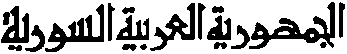 دائرة الإعلامأخبار الجامعةمكان النشر  الرئيس الأسد يصدر مرسوماً بقبول عدد من طلاب كليات الطب ومن حملة الإجازة في الطب كملتزمين بالخدمة لدى الجهات العامةصدور مفاضلات القبول الجامعي للعام الدراسي 2022-2023بحث الاستعدادات للمفاضلة العامة.. مجلس جامعة دمشق يقر تأجيل الدورة التكميلية وتأمين خطوط نقل خاصة بأعضاء الهيئة التدريسيةجامعة دمشق تعلن شروط وإجراءات التقدم إلى مفاضلة دبلوم التأهيل التربويالتعليم العالي تصدر دليل الطالب للقبول الجامعي للعام الدراسي 2022-2023وزيرا الصحة والتعليم العالي: المرسوم 16 يحمي القطاع الصحي ويعززه بالكوادراللجنة العليا للاستيعاب الجامعي: قبول جميع الطلاب الناجحين بالشهادة الثانوية العامة بفروعها كافة في الجامعات والمعاهد السورية للعام الدراسي 2022-2023على طبيب الأطفال أن يكون شجاعا و وقوي القلب... ضغط العمل وضعف المردود المادي يدفع طلاب "اختصاص طب أطفال" إلى الاستنكاف..!.الوطن  /عدد من  الصحف الالكترونيةسانا/صحف الكترونيةسانا/صحف الكترونيةسانا/صحف الكترونيةساناساناسانا/مواقع الكترونيةصاحبة الجلالة / أثر برس/صحف الكترونيةدائرة الإعلامالمصدر                 / الوطن / دائرة الإعلامالتاريخ          30/8/2022جامعة دمشق  دائرة الإعلامالمصدر                   ساناجامعة دمشق  دائرة الإعلامالتاريخ          30/8/2022    جامعة دمشقدائرة الإعلامالمصدر                   سانا    جامعة دمشقدائرة الإعلامالتاريخ          30/8/2022    جامعة دمشقدائرة الإعلامالمصدر                   سانا    جامعة دمشقدائرة الإعلامالتاريخ          30/8/2022    جامعة دمشقدائرة الإعلامالمصدر                   سانا    جامعة دمشقدائرة الإعلامالتاريخ          29/8/2022    جامعة دمشقدائرة الإعلامالمصدر                   أثر برس / صاحبة الجلالة/    جامعة دمشقدائرة الإعلامالتاريخ          29/8/2022